Serveur :Bonjour. Une table pour deux personnes ?Client 1 :Oui, nous sommes deux. Vous avez un espace non-fumeur ?Serveur :Bien sûr. Vous préférez cette table, ou celle-ci, près de la fenêtre ?Client 1 :Plutôt celle-ci.Serveur :Très bien. Installez-vous. Voici le menu.Un peu plus tard…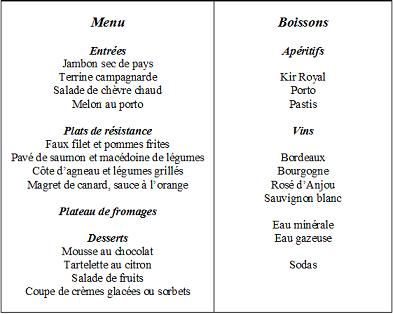 Serveur :Vous avez choisi ? Désirez-vous prendre un apéritif ?Client 1 :Oui, on voudrait 2 kirs s'il vous plaît.Serveur :Et comme entrée ?Client 1 :Je prendrai une terrine campagnarde.Client 2 :Pour moi, une salade de chèvre chaud.Serveur :Très bien. Et en plat principal ?Client 1 :Pour moi, un steak-frites, s'il vous plaît.Serveur :Quelle cuisson pour la viande ?Client 1 :Bien cuite.Client 2 :Moi, je voudrais un pavé de saumon avec des légumes.Serveur :Voulez-vous un peu de vin pour accompagner le repas ?Client 1 :Bonne idée. Qu'est-ce que vous nous conseillez ?Serveur :Je vous conseille un vin blanc : un Sauvignon par exemple.Client 1 :D'accord, alors je vais prendre une demi-bouteille de Sauvignon.Client 2 :Et une bouteille d'eau minérale s'il vous plaît.Serveur :Avez-vous choisi votre dessert ?Client 1 :Oui, je vais prendre une salade de fruits.Client 2 :Et moi, une tartelette au citron, s'il vous plaît.Serveur :Merci, c'est noté !Comment dire ?Commander :Je voudrais... / J'aimerais...Je vais prendre... / Je prendrai...Pour moi, ... s'il vous plaît. / Pour moi, ça sera...Demander une explication :Quel est le plat du jour ? / Qu'est-ce que vous avez comme boissons ? / comme desserts ?Qu'est-ce qu'il y a dans ce plat ? / Un ..., qu'est-ce que c'est ?Pouvez-vous m'expliquer ce qu'est ce plat ?Demander un conseil :Qu'est-ce que vous me conseillez ? / Quel vin irait avec ce plat ?Demander l'addition :L'addition / la note, s'il vous plaît ! / Je pourrais avoir l'addition, s'il vous plaît ?Je vous dois combien ?